What did the Ancient do for us?Episode eight: The Greeks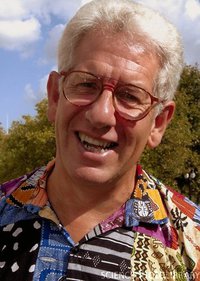 On the shores of the Aegean Sea three-and-a-half-thousand years ago a new civilisation  emerged, one that more than any other laid the foundations of our own society. When you think of the ancient Greeks you think of democracy, theatre, music, mathematics, but what appeals to me is their sheer ingenuity.—Adam Hart-DaviesThis episode features reports from Greece and Italy elaborated by demonstrations from the presenters Mary Jopson and Hermione Cockburn, and expert guests that examine the ideas and inventions that emerged from Ancient Greece.Geometry allowed for advances in engineering such as the Tunnel of Eupalinos visited by Hermione on Samos.Musical scales were invented by Pythagoras in a process explained by Adam that he applied to the universe.The water organ was invented by Ctesibius of Alexandria using a devise reconstructed by Marty that was the first to use compressed air.Mirrors were used by Archimedes in a process demonstrated by Marty to set fire to enemy ship at Syracuse.Belly bow, demonstrated to Adam, was the first mechanical weapon and more powerful than a standard bow.Communication devices, such as those reconstructed by Jopsom, allowed the secure transmission of messages.Democracy was originally developed in the city of Athens visited by Hermione.The Kleroterion, reconstructed by Jopsom, secured the fair and democratic selection of juries.The high-tech stagecraft of Heron of Alexandria, reconstructed by Marty, included the first robot, steam engine and automatic doors.Ethylene was inhaled by the Oracle at Delphi, visited by Hermione, prior to her predictions.Advanced astronomical theories, explained by Adam, were put forward by Pythagoras, Aristarchus of Samos and Eratosthenes.Antikythera mechanism, demonstrated to Adam, was the world’s first computer.Idea or InventionDescription / DiagramLegacy / Impact on Modern Society_________________________________________________ _________________________________________________ __________________________________________________________________________________________________ _________________________________________________ __________________________________________________________________________________________________ _________________________________________________ __________________________________________________________________________________________________ _________________________________________________ __________________________________________________________________________________________________ _________________________________________________ __________________________________________________________________________________________________ _________________________________________________ __________________________________________________________________________________________________ _________________________________________________ __________________________________________________________________________________________________ _________________________________________________ __________________________________________________________________________________________________ _________________________________________________ __________________________________________________________________________________________________ _________________________________________________ _________________________________________________